Каратузский сельсовет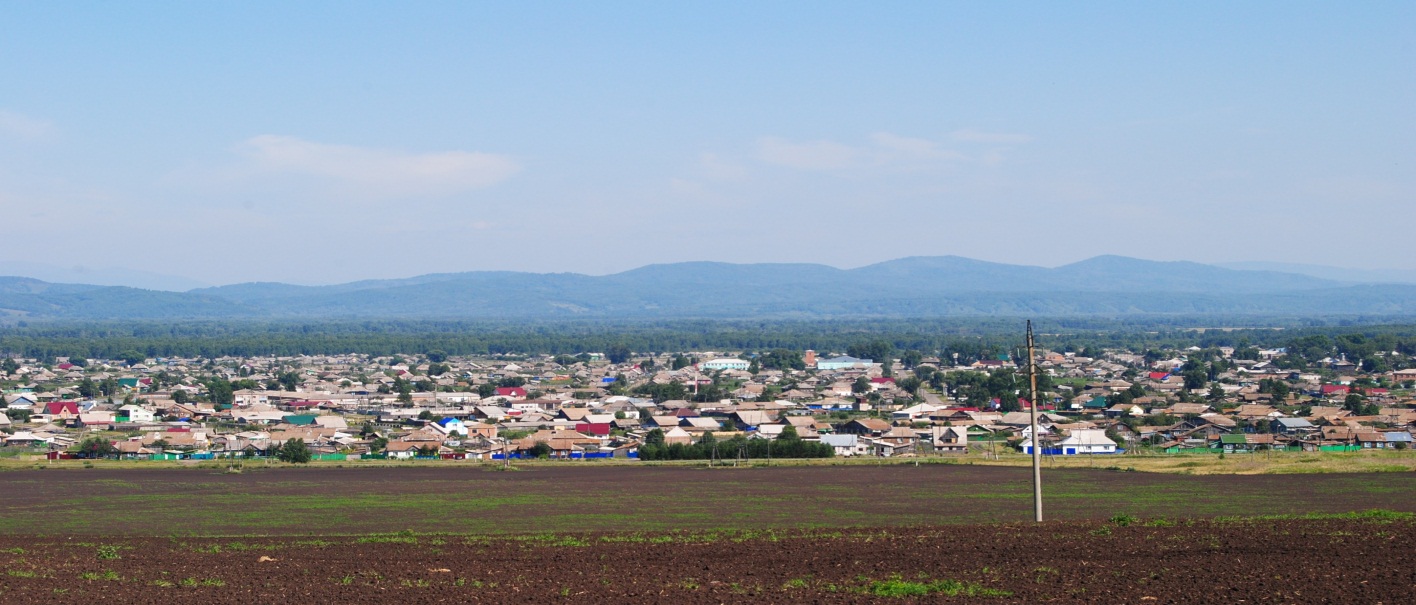 № 7 (166) от 20 сентября 2017 г.с. КаратузскоеАДМИНИСТРАЦИЯ КАРАТУЗСКОГО СЕЛЬСОВЕТАПОСТАНОВЛЕНИЕ12.09.2017				с.Каратузское                                        № 128 - ПОб утверждении состава жилищной комиссии для решения вопросов постановки на учет и предоставления гражданам, признанными нуждающимися в жилых помещениях, жилых помещений муниципального жилищного фондаРуководствуясь п.6 ст. 14 Федерального закона от 06.10.2003г. № 131-ФЗ «Об общих принципах организации местного самоуправления в Российской Федерации», в целях приведения в соответствие состав жилищной комиссии для решения вопросов постановки на учет и предоставления гражданам, признанными нуждающимися в жилых помещениях, жилых помещений муниципального жилищного фонда,ПОСТАНОВЛЯЮ:1. Утвердить состав жилищной комиссии для решения вопросов постановки на учет и предоставления гражданам, признанными нуждающимися в жилых помещениях, жилых помещений муниципального жилищного фонда на территории муниципального образования «Каратузский сельсовет» (далее жилищная комиссия), в следующем составе:Председатель комиссии – Вилль Елена Ивановна, и.о заместителя главы администрации Каратузского сельсовета;Заместитель председателя комиссии – Ходаков Андрей Сергеевич, и.о      ведущего специалиста администрации Каратузского сельсовета по социальным вопросам, кадастру недвижимости и лесному контролю;Секретарь комиссии –   Зайкина Елена Александровна, ведущий специалист администрации Каратузского сельсовета по организационно- массовой работе, архиву и кадрам;Члены комиссии:  Федосеева Оксана Владимировна, председатель Каратузского сельского Совета депутатов;Гельрот Надежда Николаевна, главный специалист Управления социальной защиты населения администрации Каратузского района;Павлов Павел Александрович - начальник ВККК по Каратузскому району.2.Контроль за исполнением настоящего постановления возложить на Вилль Е.И., и.о заместителя главы администрации Каратузского сельсовета.3. Постановление администрации Каратузского сельсовета от 30.03.2017г. №26-П «Об утверждении жилищной комиссии для решения вопросов постановки на учет и предоставления гражданам, признанными нуждающимися в жилых помещениях, жилых помещений муниципального жилищного фонда», признать утратившим силу.4. Постановление вступает в силу, в день, следующий за днем его опубликования в газете «Каратузский вестник».Глава Каратузского сельсовета						А.А. СаарАДМИНИСТРАЦИЯ КАРАТУЗСКОГО СЕЛЬСОВЕТАПОСТАНОВЛЕНИЕ20.09.2017г.                            	    с. Каратузское                                     	№ 132-ПО внесении изменений в Постановление администрации Каратузского сельсовета от 31.05.2013г. №164-П «Об аукционной (конкурсной) комиссии по проведению торгов по продаже муниципального имущества и проведению торгов на право заключения договоров аренды, договоров безвозмездного пользования, договоров доверительного управления имуществом, иных договоров, предусматривающих переход прав в отношении муниципального имущества»В связи с изменением штата сотрудников администрации, руководствуясь Законом Российской Федерации от 06.10.2003 № 131-ФЗ "Об общих принципах организации местного самоуправления в Российской Федерации", Уставом Каратузского сельсовета Каратузского района Красноярского края:ПОСТАНОВЛЯЮ:Внести изменения в Постановление от 31.05.2013г. №164-П «Об аукционной (конкурсной) комиссии по проведению торгов по продаже муниципального имущества и проведению торгов на право заключения договоров аренды, договоров безвозмездного пользования, договоров доверительного управления имуществом, иных договоров, предусматривающих переход прав в отношении муниципального имущества» и утвердить следующий состав аукционной (конкурсной) комиссии:Вилль Е.И. - председатель комиссииКурагина Д.В. - заместитель председателяМатвеева А.А. - секретарьЧлены комиссии:Клюева А.Л.Федосеева О.В.Адольф Л.И.2. Настоящее постановление подлежит официальному опубликованию в печатном издании «Каратузский Вестник».3. Постановление вступает в силу за днем следующим, после его официального опубликования.4. Контроль за исполнением настоящего постановления оставляю за собой. Глава Каратузского сельсовета:                  		                                А.А.СаарВыпуск номера подготовила администрация Каратузского сельсовета.Тираж: 50 экземпляров.Адрес: село Каратузское улица Ленина 30